Getting professional about presentations now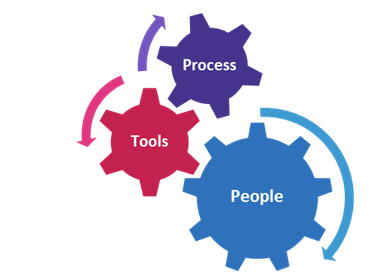 Lighting, video, sound, interactivity planningAttireScripting and timingDetermining how presentations can be a “new normal” tool for on-going business operations and business objectivesReplaces in-person presentations including market visits for BTB and to BTC activitiesEvergreen content optionsDeveloping a content strategy Content beyond “chatting”What is the value proposition for the potential viewer?How do virtual presentations match and expand existing content strategies?Are live attendees or evergreen value prioritized? (If its value is a live event only, treat it as such which requires more time in advance for proper marketing.)Developing a marketing plan“Build it and they will come” only works in the moviesThere’s an overwhelm of virtual content right now; who are you trying to reach and how can you stand out?Minimize friction to attendeesGetting started and get clarity as you go (but start with at least one clear goal.)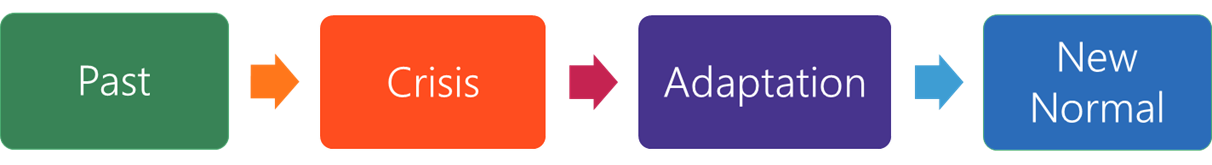 